М Е Т О Д И Ч Е С К И Е    Р Е К О М Е Н Д А Ц И Ипо организации информационной работы в первичных профсоюзных организациях работников  образования2017 г.Уважаемые руководители и председатели ППО!Одно из приоритетных направлений деятельности Профсоюза работников образования Бугульминского  муниципального  района - это информационная работа. Информационная работа Профсоюза является важнейшим фактором результативности профсоюзного членства. Она должна быть основана на единой и четкой информационной политике, оперативно и качественно реагировать на потоки социально-правовой информации. Нами были разработаны методические рекомендации по организации информационной работы в первичных  профсоюзных организация образовательных  учреждений Бугульминского  муниципального  района. В них мы постарались отразить основные стратегические направления в информационной деятельности профсоюзной организации в современных условиях, в условиях больших потоков информации, главными из которых являются оперативность, актуальность, достоверность и унификация предоставляемых данных. Ведь правильная и своевременная подача информации является регулятором настроения  сообщества работников образования, формирует правильный и положительный имидж Профсоюзной организации, содействует расширению профсоюзной членской базы. И здесь Профсоюз стремится идти в ногу со временем, максимально используя все современные информационные ресурсы и средства коммуникаций, совершенствует алгоритмы взаимодействия между структурами Профсоюза всех уровней. Надеемся, что данные методические рекомендации станут хорошим инструментом для первичных  профсоюзных организаций образовательных  учреждений в части организации информационной работы на местах и создании единого профсоюзного информационного пространства. Председатель СПО учреждений образования  Бугульминского  муниципального района                                                         И.А.Трофимова                             ВВЕДЕНИЕ	Понятие информационной работы заключается в своевременном распространении объективной и актуальной информации для членов Профсоюза с использованием традиционных и современных средств передачи и обмена информацией. Это направление деятельности Профсоюза, которое требует к себе пристального внимания и постоянного развития со стороны руководства профсоюзных организаций всех уровней, является актуальной и приоритетной для Профсоюза. Важнейшим условием эффективной деятельности профсоюзной организации является правильно налаженная информационная работа. 	Информированность – главный фактор мотивации профсоюзного членства! 1. НОРМАТИВНО-ПРАВОВАЯ ОСНОВА ИНФОРМАЦИОННОЙ РАБОТЫ ПРОФСОЮЗНОЙ ОРГАНИЗАЦИИ 	Право на информацию – одно из основных, призванных обеспечить эффективную реализацию представительской и защитной функций профсоюза. Данное право закреплено в статье 17 Федерального закона «О профессиональных союзах, их правах и гарантиях деятельности» и состоит в следующем: для осуществления своей уставной деятельности профсоюзы вправе бесплатно и беспрепятственно получать от работодателей и их объединений, органов государственной власти и местного самоуправления информацию по социально-трудовым вопросам и обсуждать полученную информацию с представителями работодателей и органов власти;профсоюзы имеют право пользоваться государственными средствами массовой информации по договоренности с их учредителями, а сами также выступать учредителями средств массовой информации в соответствии с федеральным законодательством.	Для разработки Программы информационного обеспечения деятельности первичной профсоюзной организации  можно использовать: Концепцию информационной политики Федерации независимых профсоюзов России (Постановление Генерального Совета ФНПР от 18.02.2004 №6-10). Государственную программу Российской Федерации «Информационное общество (2011—2020 гг.). Закон Российской Федерации «О профессиональных союзах, их правах и гарантиях деятельности», Резолюцию IX съезда ФНПР «Эффективная информационная работа – инструмент укрепления профсоюзов». Постановление Генсовета ФНПР от 26.10. 2016 №5-4 «О состоянии информационной работы в ФНПР, ее членских организациях и задачах на предстоящий период в свете решений IX съезда ФНПР».Программу ЦК профсоюза работников народного  образования и науки РФ «Информационная работа в профсоюзе»


	2. ОСНОВЫ И СОДЕРЖАНИЕ ИНФОРМАЦИОННОЙ РАБОТЫ 	Информационная работа – это комплекс организационных, издательских, технических, исследовательских и других мероприятий, направленных на объективное и полное отражение сущности и задач деятельности профсоюзов в современных условиях, проводимой ими работе по защите социально-экономических прав работников (обучающихся), популяризацию профсоюзных идей, создание положительного имиджа Профсоюза и усиление мотивации профсоюзного членства. 2.1 ЦЕЛИ ИНФОРМАЦИОННОЙ РАБОТЫ:– повышение информированности членов Профсоюза о деятельности профсоюзной организации, практических решениях и результатах взаимодействия с представителями работодателя, отраслевыми органами государственной власти и управления; - формирование имиджа Профсоюза как последовательного и дееспособного защитника социально-экономических и трудовых прав членов профсоюза; - содействие развитию и популяризации профсоюзного движения, росту его авторитета в медицинских организациях.2.2 ЗАДАЧИ ИНФОРМАЦИОННОЙ РАБОТЫ	Просвещение – грамотное информирование работников о профсоюзной организации и профсоюзном движении, основных направлениях его работы. Создание собственных информационных ресурсов с использованием сети интернет (веб-сайты), социальных сетей. 	Информирование – информировать членов Профсоюза о текущей работе организации, значимых событиях, акция, мероприятиях. Внедрение новых информационных технологий, оперативное оповещение (электронная почта), визуализация контакта с использованием средств видеоконференцсвязи. 	Мотивация профсоюзного членства – комплексный подход к агитации и осмысленному вступлению в члены профсоюза. Оперативное решение проблемных ситуаций, взвешенный подход к реализации программ городского здравоохранения на стадии их обсуждения с учетом мнения работников медицинских организаций. 	Практика показывает, что члены профсоюза не всегда знают о работе, проводимой Профсоюзом, достигнутых результатах в улучшении условий труда, о конкретных акциях по защите индивидуальных и коллективных социально-трудовых интересов работников. 	Цена «информационного вопроса» – сохранение численности и привлечение новых членов профсоюза, а по большому счету, будущее профсоюзного движения. 2.3 ПРИНЦИПЫ ИНФОРМАЦИОННОЙ РАБОТЫ	 Гласность и открытость. Информационная работа должна обеспечивать максимальную открытость организации и доступность к общественному обсуждению. Возможно, даже общественному контролю. Объективность и полнота. Информация должна быть объективной, полной и достоверной, не содержать ошибок и неточностей. Такая информация должна поступать только из проверенных источников. 	Доступность. Детали профсоюзной работы и сопутствующая информация должны быть доступными. Любой член профсоюза, должен иметь возможность получить дополнительную информацию и ответы на возникающие вопросы. 	Актуальность и оперативность. Информация должна быть максимально своевременной. Проинформирован – значит вооружен! Это относится к любого рода информационным данным, в особенности касающихся изменений в нормативно-правовых документах, новых законодательных инициативах городского и федерального уровня! Четкость и структурированность, лаконичность. Иногда даже большие объемы информации усваивать легко, если они имеют логичную и понятную структуру, мысль выражена четко. 	 Разнообразие. Чтобы поддерживать положительный образ организации и мотивировать к членству в Профсоюзе, необходимо постоянно владеть вниманием аудитории, а это невозможно сделать, если информационная работа примитивна и однообразна. 	Ритмичность и регулярность. В очень многих направлениях информационной работы важно добиться постоянства, обязательности наступления неких событий через равные промежутки времени, напоминать о себе и регулярно и информировать о своей работе. 3. ФОРМЫ И МЕТОДЫ ИНФОРМАЦИОННОЙ РАБОТЫ • Наглядные • Коммуникативные • Инновационные3.1 НАГЛЯДНЫЕ ФОРМЫ ИНФОРМАЦИОННОЙ	Одними из традиционных форм наглядной информационной работы профсоюза являются информационные стенды, печатные материалы, периодические издания. Профсоюзный стенд и его оформление 	Важной и самой распространенной информационной составляющей на сегодняшний день является стенд профсоюзной организации. Профсоюзный стенд формирует корпоративное пространство, поддерживает фирменный стиль. 	Материалы стенда должны в первую очередь отвечать информационным потребностям членов профсоюза по часто возникающим вопросам, включать анонсы мероприятий, содержать краткую информацию об изменениях и дополнениях в правовом поле, касающемся трудовых и социально-экономических прав работников. Рекомендации по оформлению стенда профсоюзной организации: Наименование и контакты: • Наименование вышестоящей профсоюзной организации, логотип (эмблема); • Информация о выборных органах профсоюза (Председатель), специалисты, контактная информация (адрес, телефон, режим работы), ФИО председателя ППО,  состав  Профкома;Информационная часть (рекомендуемые тематические разделы стенда) • Охрана и оплата труда; • Социальная поддержка; • Нормативно-правовая база; • Мероприятия, акции, события; • Новостной блок. 	Содержательная часть стенда может быть представлена выдержками из печатных материалов, нормативных актов и собственными информационными листами. 	Важную роль имеют собственные печатные материалы и подписные периодиче- ские издания. Они могут содержать более подробную и развернутую информацию по различным направлениям деятельности профсоюзного движения в целом.  3.2 КОММУНИКАТИВНЫЕ ФОРМЫ ИНФОРМАЦИОННОЙ РАБОТЫ	К коммуникативным формам информационной работы относятся: совещания, собрания, презентации с использованием технических средств отображения информации, коллективные мероприятия (командообразование, слеты, форумы). 	Именно в прямом диалоге и взаимодействии с аудиторией работник не только имеет возможность прослушать и запомнить материал, но также задать интересующие вопросы по тематике обсуждения и получить квалифицированный ответ специалиста. 	При проведении коллективных мероприятий необходимо логически выстроить процесс подачи информации с приведением конкретных примеров и фактов, а также разработать регламент проведения мероприятия. 	Возникающие вопросы слушателей (участников) всегда можно обсудить в процессе дискуссии по окончании теоретической части, если это предусмотрено регламентом или формой самого мероприятия. 	Визуализация предоставляемой информации - является фактором ее правильного восприятия, способствует быстрому запоминанию и пониманию. 	Презентация - форма деловых коммуникаций, направленная на демонстрацию возможностей организации, её преимуществ, особенностей и формирование положительного образа. Структура презентации: • привлечение внимания – единообразие формы предоставления информации с использованием запоминающихся образов, логотипов, символики, корпоративной составляющей профсоюзной организации; • вводная часть – должна коротко и доходчиво характеризовать суть представляемой информации, определить основные стратегические направления сообщения (доклада); • основная часть - должна хронологически и логически правильно отражать освещение вопросов сообщения (доклада) со ссылкой на достоверные факты, реальные случаи разрешения тех или иных ситуаций и вопросов, связанных современными потребностями медицинских работников, подробные числовые и процентные показатели, положительную динамику того или иного процесса, вызвать интерес слушателя; • заключение – на основе правильно представленного материала выполняет роль побуждения слушателя, в нашем случае медицинского работника, к правильному восприятию деятельности Профсоюза, его значимости, необходимости и полезности. 	Такая форма представления информации облегчает процесс восприятия информации, создает положительный имидж профсоюзной организации. 	Помимо деловых встреч важными являются неформальные мероприятия, командообразующие и спортивные, связанные со значимыми и праздничными датами. 	Это позволяет работнику полностью отвлечься от повседневной суеты и рабочих моментов, отдохнуть с пользой и набраться положительных эмоций. 	Деловая переписка (электронная и на бумажном носителе) 	Повседневным и традиционным средством коммуникации, общения и взаимодействия является деловая переписка, которая в настоящее время делится на 2 основных вида: - в электронном виде (условно официальная); - на бумажном носителе (официальная). 	Деловая переписка с использованием электронной почты должна исходить преимущественно с адресов корпоративной почты. Не рекомендуется использовать в деловых целях адреса личной электронной почты. 	Прилагаемые к письму информационные данные большого объема при необходимости предварительно обрабатываются в специальных программах - архиваторах.  На электронное сообщение необходимо отвечать быстро, в течение 24 часов. Если ответ не может быть выслан в указанные сроки, то об этом необходимо сообщить отправителю по телефону или в электронном сообщении если есть такая возможность. 	Важно: Электронное сообщение должно исходить с заполненным полем «Тема», иначе письмо может оказаться в папке «Спам» или «Нежелательная почта». Необходимо регулярно проверять эти папки, так как там могут оказаться сообщения, относящиеся к деловой переписке. В деловой корпоративной электронной переписке не рекомендуется: • отправлять официальные и имеющие юридическую силу письма по электрон- ной почте – копии договоров, учредительных документов, оформленную финансовую отчетность, документы требующие впоследствии исключительное наличие оригинального бумажного носителя; • обсуждать и комментировать информацию личного характера (семейные отношения, личную жизнь, здоровье, и т.д.);• выделять каким-либо образом (подчеркивание или выделение жирным шрифтом) в тексте сообщения главную мысль; • составлять письма с использованием различных шрифтов, прописных букв, курсивного формата, латиницы (за исключением их необходимости, фирменного наименования, имен и т. д; • сокращать слова или использовать иностранные слова, буквы (без необходимости); • использовать в деловой переписке различные символы и знаки (смайлики); • применять в деловой переписке послесловия — постскриптум (P.S.); • прибегать к различным шуткам, намекам с двояким толкованием; • пересылать, перепечатывать электронные сообщения без согласия автора; • принимать участие в рассылке рекламных и иных писем (письма счастья и т. д.). Деловые письма на бумажных носителях имеют практически тот же шаблон оформления, что и письма в электронном виде. 3.3 ИННОВАЦИОННЫЕ ФОРМЫ КОММУНИКАЦИЙ В ИНФОРМАЦИОННОЙ РАБОТЕ	Современные технологии позволяют оперативно и в режиме реального времени не только получать, но и обмениваться необходимой достоверной информацией. Способами получения такой информации могут быть: • Сайт, официальная страница; • Электронная почта; • Социальные сети; • Мобильные приложения; • Системы видеоконференцсвязи. В этом случае нельзя исключать получение противоречивых данных, поэтому всегда необходимо обращаться к первоисточнику – распорядительные и нормативно-правовые документы, информация вышестоящих организаций, официальные новостные ленты, профильные издания. Большую роль в деятельности профсоюзной организации играет наличие в сети интернет собственной страницы или полноценного сайта. 	Это дает возможность работнику-члену профсоюза получать информацию о происходящих процессах в организации, нововведениях, мероприятиях из одного, проверенного источника. Поэтому работа с информационной составляющей официальной страницы организации должна проходить в повседневном режиме, своевременно обновляться и корректироваться. Помимо информационной части и учитывая специфику нашей профсоюзной организации сайт должен обеспечить возможность общения члена профсоюза со специалистом в онлайн режиме, в формате «вопрос-ответ», а также предоставлять адресную и контактную информацию профсоюзной организации для оперативной связи. Социальные сети зачастую становятся прообразом официального сайта организации. Но нельзя исключать и их важность в информационном обмене. Актуальность их очень велика в настоящее время, так как около 70% населения являются их зарегистрированными пользователями. В социальной сети можно создать личную страницу, сообщество (группу) под наименованием организации со всеми ее реквизитами и информацией. Отличительной же особенностью является возможность открытой дискуссии с членами сообщества или потенциальными членами на все интересующие вопросы. Необходимо помнить, что вся информация сообщества не всегда может являться точной и достоверной. Учитывая общедоступность и гласность указанных форм общения, сотрудники должны внимательно и ответственно относиться к своему «поведению» в социальных сетях. Запреты в правилах общения в социальных медиа ресурсах для работников: • распространять внутрикорпоративную информацию и сведения об организации, до момента их официального опубликования; • комментировать официальную информацию о деятельности организации без указания, что это является частным мнением; • критиковать деятельность организации, ее сотрудников, партнеров и конкурентов, органов государственной власти в грубой и неуважительной форме;• публиковать сообщения, комментарии, фото, видео, аудиоматериалы и графические изображения по вопросам, связанным с профессиональной деятельностью, без официального разрешения своего непосредственного руководителя; • публиковать сообщения, комментарии, фото, видео, аудио, материалы и графические изображения, относящиеся к внутрикорпоративным событиям, без согласия своих коллег (партнеров), которых эта информация может касаться. Одним из средств прямого дистанционного общения стало применение средств видеоконференцсвязи. Применение популярных программных решений таких как Skype, Viber, WhatsApp, ICQ, а также высокотехнологичных комплектов оборудования позволяют проводить совещания, конференции, семинары, обучение и тренинги в видео режиме и в реальном времени. Минимальный набор недорогих технических средств (камера, микрофон, акустика), в большинстве случаев уже встроенных в современные компьютеры, позволяет: - оперативно решать возникающие вопросы; - проводить совещания и переговоры с участием нескольких абонентов одновременно; - не требует дополнительных затрат на аренду специальных помещений (конференц-залы); - дает возможность оставаться работнику на своем рабочем месте. ЗАКЛЮЧЕНИЕТаким образом, исследуя формат информационной деятельности профсоюзной организации можно сделать вывод о том, что системный подход к распространению информации в структуре нашей организации, среди членов Профсоюза и общественности работников образования, является основным элементом в работе единой информационной системы Профсоюза. Имеющиеся в активе Профсоюза интернет-ресурсы уже сейчас позволяют в полной мере осуществлять оперативное информационное взаимодействие. В условиях сокращения социальных расходов, реформирования отрасли, социальной напряженности среди медицинской общественности и падения профсоюзного членства, особенно важно донести мнение Профсоюза по этим вопросам, предложенные им варианты решения указанных проблем, наладить обратную связь с общественностью работников образовательных организаций. Для этого необходимо использовать имеющиеся информационные ресурсы в полную силу. При этом важно учесть, что любой из видов информационной работы – прямой контакт, традиционные или инновационные способы предоставления и обмена информацией - влечет за собой укрепление профсоюзных рядов, формирует положительное мнение о Профсоюзе и необходимости его деятельности, способствует мотивации профсоюзного членства. 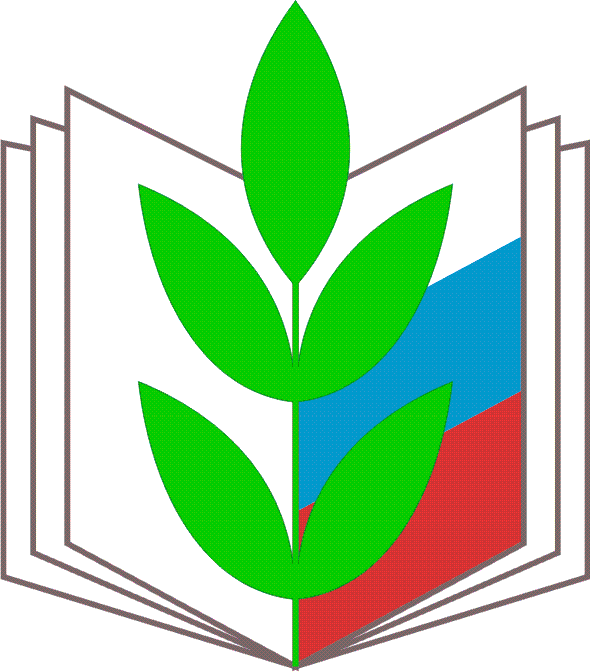 Совет профсоюзных организаций                   учреждений образования Бугульминского муниципального района                                                              423230, РТ, г. Бугульма ул. 14 Павших, д. 39, каб. № №  5, 6 тел./факс: 8 (85594) 6 – 57 - 78 e-mail: sporo2006@rambler.ru;                                                                                                                            адрес сайта организации:  www.profbug.ru                                                                                                                                                     Составитель:                                                                                                                                                           Хасанова А.Н.